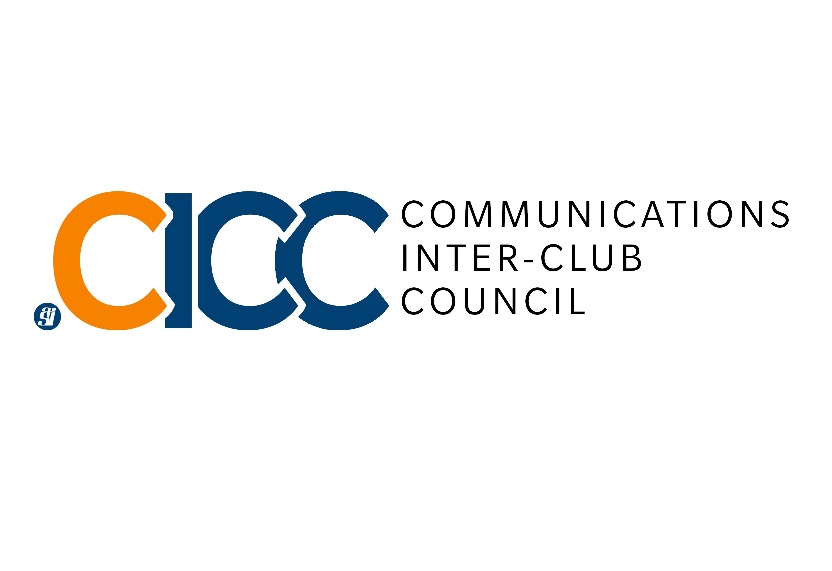 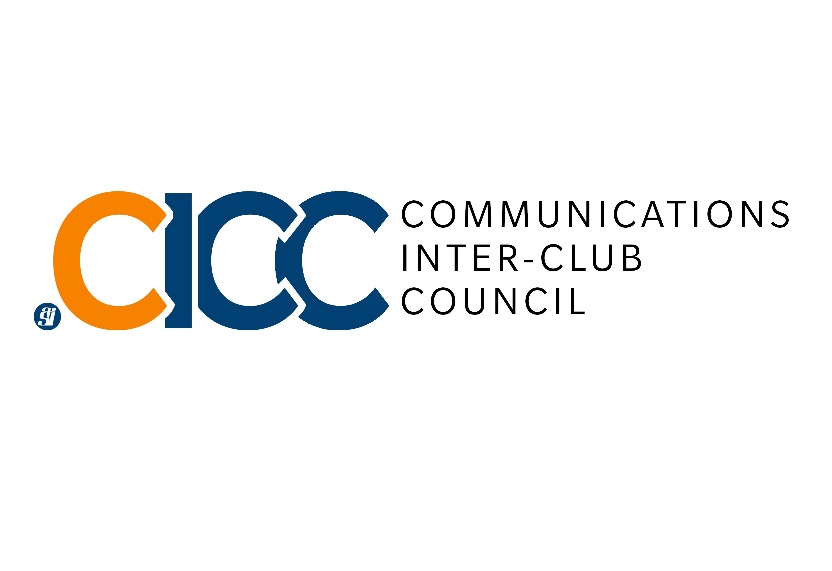 Wednesday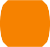 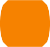 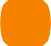 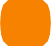 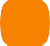 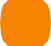 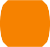 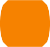 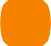 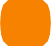 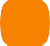 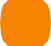 11:59PMFriday5PMSunday9AMMonday9AMHost Event!Within Ten DaysWithin Two Weeks of Event/TravelEmail name of event & proposal amount to ChairEmail any other agenda modifications to Chair (including after event presentations)Email all proposal paperwork & presentation to Vice-Chair for OPTIONAL reviewEmail all proposal documents & presentation to Director of ProductionsText Director of Administration if you will be absent/tardyGive Allocation Request Form to Vice-Chair before meeting beginsSubmit itemized receipts to Vice-ChairPost-event/travel presentation dueAdditional Travel DeadlinesSubmit “Before Travel Packet” to Vice Chair at least 10 days before departureSubmit “After Travel Packet” to Vice Chair within 2 weeks of travelCICC  Webpage: http://communications.fullerton.edu/studentlife/cicc/